LASTEN YLEISURHEILUOHJAAJAKOULUTUS VUOKATISSA 4.-5.12.2015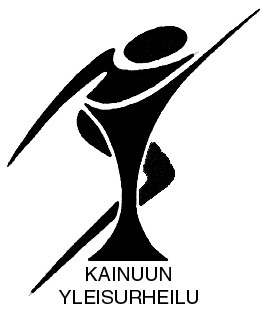 Lasten yleisurheiluohjaajakurssi on 12 tunnin kokonaisuus lasten liikunnasta, yleisurheilusta ja sen perusteiden ohjaamisesta ja opettamisesta. Koulutus on tarkoitettu 7-11-vuotiaiden lasten ohjaajille sekä ohjaajiksi aikoville.  Kurssin osaamistavoitteina on, että ohjaaja osaa opettaa ja ohjata 7-11 v. lasten yleisurheiluharjoituksia turvallisella ja kehittävällä tavalla. Kurssin sisältö:	- Perustietoja lasten kasvusta ja kehityksestä	- Lasten ohjaaminen ja harjoittaminen	- Lasten yleisurheilu ja monipuolinen liikkuminen	- Lasten yleisurheilu seuratoiminnassaKurssin hinta:Kurssin hinta on 80e/hlö ja sisältää "Yleisurheilua 7-9-vuotiaille" kirjan + laji DVDIlmoittautuminen:Koulutukseen voi ilmoittautua kainuunyleisurheilu.sporttisaitti.com maanantaihin 16.11.2015 mennessä. Osallistujalta edellytetään vähintään 15-vuoden ikää.Linkki ilmoittautumiseen löytyy tästä: http://kainuunyleisurheilu.sporttisaitti.com/tapahtumakalenteri/Aikataulu:Perjantai 	17.00 - 21.00Lauantai	10.00 - 18.00Tarkempi päiväkohtainen ohjelma lähetetään ilmoittautuneille sähköpostilla.Lisätietoja:Antti OvaskaKainuun yleisurheilun seuratyöntekijäantti.ovaska@kajaani.net 045-643 1387